Опросник Басса-ДаркиОпросник Басса-Дарки (Buss-Durkey Inventory) разработан А. Басс и А. Дарки в 1957 г. и предназначен для диагностики агрессивных и враждебных реакций. Под агрессивностью понимается свойство личности, характеризующееся наличием деструктивных тенденций, в основном в области субъектно-объектных отношений. Враждебность понимается как реакция, развивающая негативные чувства и негативные оценки людей и событий. Создавая свой опросник, дифференцирующий проявления агрессии и враждебности, А. Басc и А. Дарки выделили следующие виды реакций: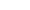 Физическая агрессия – использование физической силы против другого лица.Косвенная – агрессия, окольным путем направленная на другое лицо или ни на кого не направленная.Раздражение – готовность к проявлению негативных чувств при малейшем возбуждении (вспыльчивость, грубость).Негативизм – оппозиционная манера в поведении от пассивного сопротивления до активной борьбы против установившихся обычаев и законов.Обида – зависть и ненависть к окружающим за действительные и вымышленные действия.Подозрительность – в диапазоне от недоверия и осторожности по отношению к людям до убеждения в том, что другие люди планируют и приносят вред.Вербальная агрессия – выражение негативных чувств как через форму (крик, визг), так и через содержание словесных ответов (проклятия, угрозы).Чувство вины – выражает возможное убеждение субъекта в том, что он является плохим человеком, что поступает зло, а также ощущаемые им угрызения совести.Опросник Басса-ДаркиФИО________________________________________________________________Возраст________________Класс________________Дата____________________Инструкция. Прочитывая или прослушивая зачитываемые утверждения, примеряйте, насколько они соответствуют вашему стилю поведения, вашему образу жизни, и отвечайте одним из возможных ответов: «да» и «нет».ОпросникВременами не могу справиться с желанием навредить кому-либо.Иногда могу посплетничать о людях, которых не люблю.Легко раздражаюсь, но легко и успокаиваюсь.Если меня не попросить по-хорошему, просьбу не выполню.Не всегда получаю то, что мне положено.Знаю, что люди говорят обо мне за моей спиной.Если не одобряю поступки других людей, даю им это почувствовать.Если случается обмануть кого-либо, испытываю угрызения совести.Мне кажется, что я не способен ударить человека.Никогда не раздражаюсь настолько, чтобы разбрасывать вещи.Всегда снисходителен к чужим недостаткам.Когда установленное правило не нравится мне, хочется нарушить его.Другие почти всегда умеют использовать благоприятные обстоятельства.Меня настораживают люди, которые относятся ко мне более дружелюбно, чем я этого ожидаю.Часто бываю не согласен с людьми.Иногда на ум приходят мысли, которых я стыжусь.Если кто-нибудь ударит меня, я не отвечу ему тем же.В раздражении хлопаю дверьми.Я более раздражителен, чем кажется со стороны.Если кто-то корчит из себя начальника, я поступаю ему наперекор.Меня немного огорчает моя судьба.Думаю, что многие люди не любят меня.Не могу удержаться от спора, если люди не согласны со мной.Увиливающие от работы должны испытывать чувство вины.Кто оскорбляет меня или мою семью, напрашивается на драку.Я не способен на грубые шутки.Меня охватывает ярость, когда надо мной насмехаются.Когда люди строят из себя начальников, я делаю все чтобы они не зазнавались.Почти каждую неделю вижу кого-нибудь из тех, кто мне не нравится.Довольно многие завидуют мне.Требую, чтобы люди уважали мои права.Меня огорчает, что я мало делаю для своих родителей.Люди, которые постоянно изводят вас, стоят того, чтобы их щелкнули по носу.От злости иногда бываю мрачным.Если ко мне относятся хуже, чем я того заслуживаю, я не огорчаюсь.Если кто-то пытается вывести меня из себя, я не обращаю на него внимания.Хотя я и не показываю этого, иногда меня гложет зависть.Иногда мне кажется, что надо мной смеются.Даже если злюсь, не прибегаю к сильным выражениям.Хочется, чтобы мои грехи были прощены.Редко даю сдачи, даже если кто-нибудь ударит меня.Обижаюсь, когда иногда получается не по-моему.Иногда люди раздражают меня своим присутствием.Нет людей, которых бы я по-настоящему ненавидел.Мой принцип: «Никогда не доверять чужакам».Если кто-то раздражает меня, готов сказать ему все, что о нем думаю.Делаю много такого, о чем впоследствии сожалею.Если разозлюсь, могу ударить кого-нибудь.С десяти лет у меня не было вспышек гнева.Часто чувствую себя, как пороховая бочка, готовая взорваться.Если бы знали, что я чувствую, меня бы считали человеком, с которым нелегко ладить.Всегда думаю о том, какие тайные причины заставляют людей делать что-нибудь приятное для меня.Когда кричат на меня, кричу в ответ.Неудачи огорчают меня.Дерусь не реже и не чаще других.Могу вспомнить случаи, когда был настолько зол, что хватал первую попавшуюся под руку вещь и ломал ее.Иногда чувствую, что готов первым начать драку.Иногда чувствую, что жизнь со мной поступает несправедливо.Раньше думал, что большинство людей говорит правду, но теперь этому не верю.Ругаюсь только от злости.Когда поступаю неправильно, меня мучает совесть.Если для защиты своих прав нужно применить физическую силу, я применяю ее.Иногда выражаю свой гнев тем, что стучу по столу.Бываю грубоват по отношению к людям, которые мне не нравятся.У меня нет врагов, которые хотели бы мне навредить.Не умею поставить человека на место, даже если он этого заслуживает.Часто думаю, что живу неправильно.Знаю людей, которые способны довести меня до драки.Не огорчаюсь из-за мелочей.Мне редко приходит в голову мысль о том, что люди пытаются разозлить или оскорбить меня.Часто просто угрожаю людям, не собираясь приводить угрозы в исполнение.В последнее время я стал занудой.В споре часто повышаю голос.Стараюсь скрывать плохое отношение к людям.Лучше соглашусь с чем-либо, чем стану спорить.Обработка результатов и интерпретацияОтветы оцениваются по 8 шкалам.Индекс агрессивности включает в себя 1, 2 и 3 шкалу; индекс враждебности включает в себя 6 и 7 шкалу. 
Нормой агрессивности является величина ее индекса, равная 21 ± 4, а враждебности – 6-7 ± 3. При этом обращается внимание на возможность достижения определенной величины, показывающей степень проявления агрессивности. 
Пользуясь данной методикой, необходимо помнить, что агрессивность, как свойство личности, и агрессия, как акт поведения, могут быть поняты в контексте психологического анализа мотивационно-потребностной сферы личности. Поэтому опрос-ником Басса-Дарки следует пользоваться в совокупности с другими методиками: личностными тестами психических состояний (Кэттелл, Спилберг), проективными методиками (Люшер) и т.д.1. Физическая агрессия (k=11):1. Физическая агрессия (k=11):"да" = 1, "нет" = 0вопросы: 1, 25, 31, 41, 48, 55, 62, 68"нет" = 1, "да" = 0вопросы: 9, 72. Вербальная агрессия(k=8):2. Вербальная агрессия(k=8):"да" = 1, "нет" = 0вопросы: 7, 15, 23, 31, 46, 53, 60, 71, 73"нет" = 1, "да" = 0вопросы: 33, 66, 74, 753. Косвенная агрессия (k=13):3. Косвенная агрессия (k=13):"да" = 1, "нет" = 0вопросы: 2, 10, 18, 34, 42, 56, 63"нет" = 1, "да" = 0вопросы: 26, 494. Негативизм (k=20):4. Негативизм (k=20):"да"= 1, "нет" = 0вопросы: 4,12,20,28,"нет" = 1, "да" = 0вопросы: 365. Раздражение (k=9):5. Раздражение (k=9):"да"= 1, "нет" = 0вопросы: 3, 19, 27, 43, 50, 57, 64, 72"нет" = 1, "да" = 0вопросы: 11, 35, 696. Подозрительность (k=11):6. Подозрительность (k=11):"да"= 1, "нет" = 0вопросы: 6, 14, 22, 30, 38, 45, 52, 59"нет" = 1, "да" = 0вопросы: 33, 66, 74, 757. Обида (k=13):7. Обида (k=13):"да"= 1, "нет" = 0вопросы: 5, 13, 21, 29, 37, 44, 51, 588. Чувство вины (k=11):8. Чувство вины (k=11):"да"= 1, "нет" = 0вопросы: 8, 16, 24, 32, 40, 47, 54,61,67